ЗАЯВКА на получение услуги Центра «Мой бизнес» (для индивидуальных предпринимателей)Заполнению подлежат все пункты Заявки на получение услуги Центра «Мой бизнес», в случае отсутствия информации ставится прочерк. Заполнение Таблицы 1 и Таблицы 2 от руки не допускается. Откуда Вы о нас узнали? (отметить)  Социальные сети                                Радио/телевидение           Другое              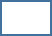   Каналы в Telegram                             СМИ (газеты)                    __________________________  Информационные порталы               Узнал от знакомых     Предоставляя анкетные данные, согласен на предоставление услуг.1. Я ____________________________________________________________ _____ (указывается Ф.И.О., адрес, номер основного документа, удостоверяющего личность, сведения о дате выдачи указанного документа и выдавшем его органе), в соответствии со ст. 9 Федерального закона от 27.07.2006 № 152-ФЗ «О персональных данных» подтверждаю достоверность информации и выражаю НО МКК «Фонд поддержки предпринимательства РТ» согласие на обработку указанных в заявке-анкете персональных данных в целях проведения расширенной оценки (скоринга) количественных и качественных показателей деятельности указанного в заявке-анкете индивидуального предпринимателя с использованием цифрового ресурса акционерного общества «Федеральная корпорация по развитию малого и среднего предпринимательства», адрес в пределах места нахождения: г. Москва, Славянская площадь, д. 4. стр. 1, и получения услуги ___________________________________________________________ (указывается услуга), а также на предоставление этих персональных данных указанному акционерному обществу, ознакомлен(а), что:1) согласие на обработку персональных данных действует с даты подписания настоящей заявки-анкеты в течение 3 (трех) лет либо до даты подачи письменного заявления об отзыве настоящего согласия;2) обработка персональных данных включает в себя следующие действия с персональными данными: сбор, запись, систематизацию, накопление, хранение, уточнение (обновление, изменение), извлечение, использование, передачу (предоставление, доступ), обезличивание, блокирование, удаление, уничтожение;3) персональные данные, в том числе предоставляемые в отношении третьих лиц, будут обрабатываться смешанным способом, включающим в себя автоматизированную и неавтоматизированную обработку персональных данных, только в целях осуществления и выполнения возложенных законодательством Российской Федерации на НО МКК «Фонд поддержки предпринимательства РТ» полномочий и обязанностей;4) требование об отзыве настоящего согласия направляется в виде соответствующего письменного заявления на почтовый адрес: 420107, г. Казань, а/я 102.  2. Я ____________________________________________________________ _____ (указывается Ф.И.О., адрес, номер основного документа, удостоверяющего личность, сведения о дате выдачи указанного документа и выдавшем его органе), в соответствии со ст. 9 Федерального закона от 27.07.2006 № 152-ФЗ «О персональных данных» выражаю акционерному обществу «Федеральная корпорация по развитию малого и среднего предпринимательства» (далее - Корпорация), адрес в пределах места нахождения: г. Москва, Славянская площадь, д. 4. стр. 1, согласие на обработку указанных в заявке-анкете персональных данных в целях проведения расширенной оценки (скоринга) количественных и качественных показателей деятельности указанного в заявке-анкете индивидуального предпринимателя с использованием цифрового ресурса Корпорации и получения услуги _______________________________ (указывается услуга), ознакомлен(а), что:1) согласие на обработку персональных данных действует с даты подписания настоящей заявки-анкеты в течение 3 (трех) лет либо до даты подачи письменного заявления об отзыве настоящего согласия;2) обработка персональных данных включает в себя следующие действия с персональными данными: сбор, запись, систематизацию, накопление, хранение, уточнение (обновление, изменение), извлечение, использование, передачу (предоставление, доступ), обезличивание, блокирование, удаление, уничтожение;3) персональные данные, в том числе предоставляемые в отношении третьих лиц, будут обрабатываться смешанным способом, включающим в себя автоматизированную и неавтоматизированную обработку персональных данных, только в целях осуществления и выполнения возложенных законодательством Российской Федерации на Корпорацию полномочий и обязанностей;4) требование об отзыве настоящего согласия направляется в виде соответствующего письменного заявления на почтовый адрес Корпорации: 109074, Москва, Славянская площадь, д. 4. стр. 1, либо заявления в электронной форме с использованием предназначенного для подачи обращений сервиса на цифровом ресурсе Корпорации.Подпись индивидуального предпринимателя /_________________________________________/______________________________________________М.П. (при наличии)Приложение к Заявке на получение услуги Центра «Мой бизнес»для индивидуальных предпринимателейУсловия оказания услуг Центра «Мой бизнес» Направляя настоящую Заявку на получение услуг Центра «Мой бизнес» (далее – Заявка) в адрес некоммерческой микрокредитной компании «Фонд поддержки предпринимательства Республики Татарстан» (далее – Фонд) Заявитель соглашается со следующими условиями оказания услуги Центра «Мой бизнес» (далее – Услуга):Заявитель обязуется принять оказанную ему Услугу, а также выполнить иные обязательства, предусмотренные настоящими Условиями и действующим законодательством.Получение услуг Центра «Мой бизнес» возможно Заявителями, которые являются субъектами малого и среднего предпринимательства, зарегистрированными в Республике Татарстан и состоящими в Едином реестре субъектов малого и среднего предпринимательства Федеральной налоговой службы (далее – реестр субъектов МСП), о чем Заявитель уведомлен до подачи Заявки.Заявитель ознакомлен с Регламентом предоставления мер поддержки в Центре «Мой бизнес», который размещен на сайте Фонда www.fpprt.ru в разделе «Документы». Услуга, предусмотренная настоящей Заявкой, оказывается посредством привлечения Фондом подрядной организации, уполномоченной оказывать Услугу (далее – Исполнитель) или непосредственно сотрудниками Фонда. Заявитель обязуется:предоставить документы, необходимые для дальнейшего оказания Услуги, не позднее 3-х рабочих дней с момента получения соответствующего запроса от Фонда;по результатам оказания Услуги предоставить в Фонд отчетные документы в 2-х экземплярах, являющиеся доказательством получения Услуги. Перечень необходимых к предоставлению Заявителем отчетных документов, порядок и сроки их предоставления может быть определен договором на оказание Услуги между Фондом, Заявителем и Исполнителем.по запросу Фонда предоставлять необходимые документы и информацию, подтверждающие достижение Заявителем показателей эффективности его деятельности в течение 3-х лет с момента окончания оказания Услуги. В случае непредоставления указанных документов и информации Фонд вправе отказать Заявителю в предоставлении любых мер поддержки, а также внести информацию о нарушении(ях) порядка и условий предоставления поддержки в Единый реестр субъектов малого и среднего предпринимательства – получателей поддержки;принять участие в опросах Фонда в случае поступления подобного запроса;оказывать полное содействие Исполнителю для надлежащего оказания Услуги, и достижения максимально эффективного результата Услуги;направлять запрашиваемые документы в Фонд посредством курьерской службы или лично;не позднее 3-х рабочих дней в письменном виде уведомить Фонд и Исполнителя об обстоятельствах, возникновение которых является основанием для прекращения оказания Услуги, в том числе об исключении из реестра субъектов МСП. При этом Заявитель утрачивает право на получение Услуги с даты возникновения указанных обстоятельств.Компенсировать Фонду фактически понесенные им расходы в случае отказа Заявителя от получения Услуги.Оказание Услуги прекращается, если в процессе оказания Услуг и/или на дату оказания Услуги будет установлено, что Заявитель не состоит в реестре субъектов МСП. При этом расходы, фактически понесенные Исполнителем в процессе оказания Услуги, подлежат возмещению Заявителем в полном объеме.  Услуга предоставляется Заявителю на бесплатной или частично платной основе за счет средств субсидии из соответствующего бюджета бюджетной системы Российской Федерации.Оплата Фондом Услуги производится в размере, не превышающем установленных для Фонда лимитов. В случае превышения стоимости Услуги размера установленных для Фонда лимитов, разница между стоимостью Услуги и установленного для Фонда лимита по Услуге оплачивается за счет Заявителя.В случае нарушения Заявителем настоящих Условий Фонд вправе в одностороннем порядке отказаться от предоставления Услуги и предъявить Заявителю требование о возмещении всех расходов Фонда, которые были понесены последним в целях предоставления Услуги Заявителю. Срок для исполнения требования об оплате всех расходов составляет 10 рабочих дней. Размер расходов Фонда определяется суммой денежных средств, оплаченных Фондом в пользу Исполнителя.Подписывая настоящие Условия Заявитель дает свое согласие на получение информационной рассылки от Фонда на адрес электронной посты, указанной в Заявке на получение услуги.Условия оказания услуг Центра «Мой бизнес» принимаю:     Подпись индивидуального предпринимателя /_________________________________________/______________________________________________                           М.П. (при наличии)Заявка № ______________ от ____________________ г.(присваивается сотрудником Фонда)Генеральному директоруНО МКК «Фонд поддержки предпринимательства Республики Татарстан»А.Р.СалиховуТаблица 1. Общие данныеТаблица 1. Общие данныеТаблица 1. Общие данныеТаблица 1. Общие данныеТаблица 1. Общие данные№Требуемые сведенияТребуемые сведенияДанныеДанные1Наименование меры поддержки Центра «Мой бизнес»  Наименование меры поддержки Центра «Мой бизнес»  2ФИО индивидуального предпринимателя (полностью)ФИО индивидуального предпринимателя (полностью)3ИНН индивидуального предпринимателяИНН индивидуального предпринимателя4ОГРНИП ОГРНИП 5Адрес индивидуального предпринимателя, содержащийся в ЕГРИПАдрес индивидуального предпринимателя, содержащийся в ЕГРИП6Почтовый адрес индивидуального предпринимателяПочтовый адрес индивидуального предпринимателя7Телефон, e-mail Телефон, e-mail 8Сайт/страница в социальных сетяхСайт/страница в социальных сетях9Паспортные данные (серия и номер) индивидуального предпринимателяПаспортные данные (серия и номер) индивидуального предпринимателя10Дата рождения индивидуального предпринимателяДата рождения индивидуального предпринимателя11Контактное лицо, для оперативного взаимодействия (Ф.И.О., должность, телефон, e-mail)Контактное лицо, для оперативного взаимодействия (Ф.И.О., должность, телефон, e-mail)12Основные виды выпускаемой продукции/ предоставляемых услугОсновные виды выпускаемой продукции/ предоставляемых услуг13Численность сотрудников на момент подачи заявки, чел.Численность сотрудников на момент подачи заявки, чел.14Номер регистрации товарного знака субъекта / Номер регистрации изобретения субъекта / Номер регистрации полезной модели субъекта / Номер регистрации промышленного образца субъекта / Номер регистрации программы для ЭВМ, базы данных и топологии интегральных микросхем субъекта (при наличии)Номер регистрации товарного знака субъекта / Номер регистрации изобретения субъекта / Номер регистрации полезной модели субъекта / Номер регистрации промышленного образца субъекта / Номер регистрации программы для ЭВМ, базы данных и топологии интегральных микросхем субъекта (при наличии)15Информация о предприятии (история развития, цели и задачи, текущее положение на рынке, имеющиеся достижения, существующие проблемы и др.)Информация о предприятии (история развития, цели и задачи, текущее положение на рынке, имеющиеся достижения, существующие проблемы и др.)Таблица 2. Данные о доходах и расходахТаблица 2. Данные о доходах и расходахТаблица 2. Данные о доходах и расходахТаблица 2. Данные о доходах и расходахТаблица 2. Данные о доходах и расходах№Наименование показателяОтчетный периодОтчетный периодПериод, предшествующий отчетному1Доходы, тыс. руб.2Расходы, тыс. руб.